Madrid Protocol Concerning the International Registration of MarksDeclarations made under Article 5(2)(b) and (c) and Article 8(7)(a) of the Madrid Protocol:  ZimbabweOn October 7, 2015, the Director General of the World Intellectual Property Organization (WIPO) received from the Government of Zimbabwe the declaration referred to in Article 5(2)(b) and (c) of the Protocol, whereby the time limit of one year to notify a provisional refusal of protection is replaced by 18 months and a provisional refusal resulting from an opposition may be notified after the expiry of the 18-month time limit.This declaration will enter into force on January 7, 2016.Furthermore, on the same date, the Government of Zimbabwe made the declaration referred to in Article 8(7)(a) of the Protocol, whereby it wishes to receive an individual fee when Zimbabwe is designated in an international application, in a designation subsequent to an international registration or in respect of the renewal of an international registration designating Zimbabwe (instead of a share in the revenue produced by the supplementary and complementary fees).In accordance with Rule 35(2)(b) of the Common Regulations under the Madrid Agreement and Protocol, the Director General of WIPO has, after consultation with the Office of Zimbabwe, established the following amounts, in Swiss francs, of the said individual fee:  This declaration will enter into force on January 7, 2016.  Therefore, the above-mentioned amounts will be payable where Zimbabwe(a) 	is designated in an international application which is received, or is deemed to have been received under Rule 11(1)(c), by the Office of origin on or after that date;  or(b) 	is the subject of a subsequent designation which is received by the Office of the Contracting Party of the holder on or after that date, or is filed directly with the International Bureau of WIPO on or after that date;  or(c) 	has been designated in an international registration which is renewed on or after that date.December 3, 2015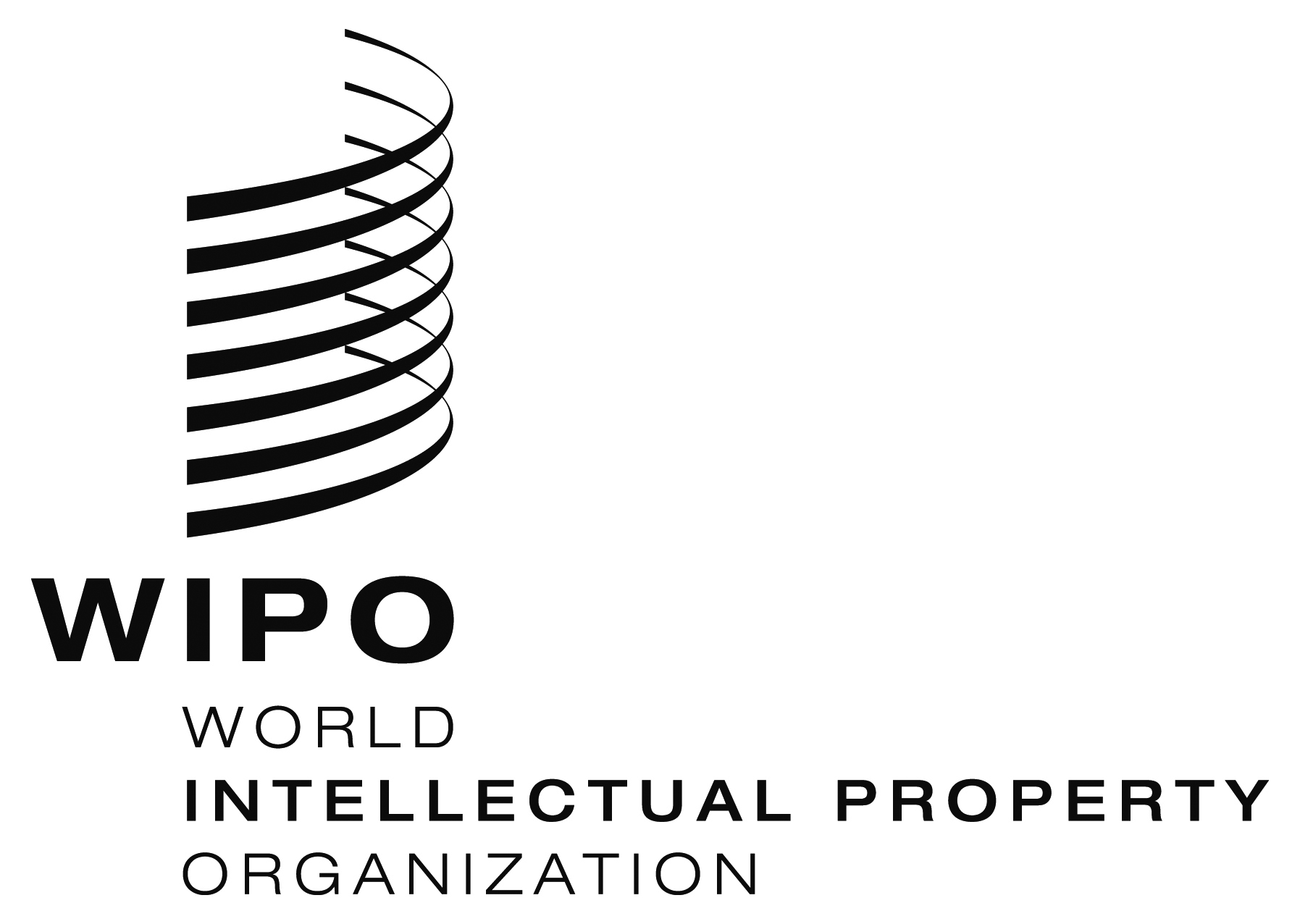 INFORMATION NOTICE NO. 45/2015INFORMATION NOTICE NO. 45/2015INFORMATION NOTICE NO. 45/2015ITEMSITEMSAmounts(in Swiss francs)Application or Subsequent Designation–  for one class of goods or services  97Application or Subsequent Designation–  for each additional class  58Renewal–  for each class of goods or services  78